Prochile invita a participar en FISPAL Food Service Brasil 2010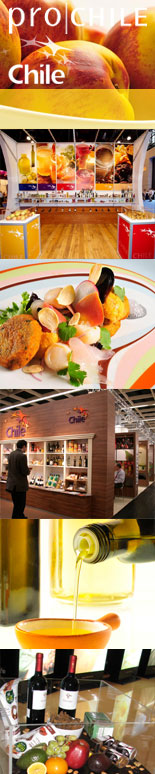 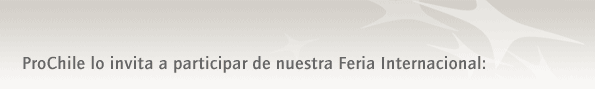 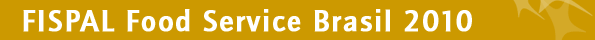 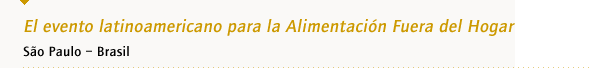 